05.05.2020r.Temat dnia: Jesteśmy uprzejmi wobec innych.Proszę osłuchać się  ze słowami i melodią piosenki Przepraszam, dziękuję, przepraszam (Świat Lolo) Piosenkę znajdą Państwo pod linkiem: https://www.youtube.com/watch?v=DL6eWrZAizQRozmowa na podstawie tekstu piosenki. Jakie magiczne słowa są wymienione w piosence?Dlaczego te słowa są magiczne?Kiedy używamy magicznych słów? Co to jest dobre wychowanie?Proszę powiedzieć jakich magicznych słów mogły użyć dzieci znajdujące się na obrazkach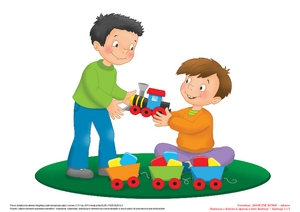 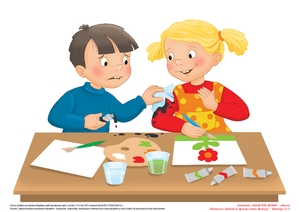 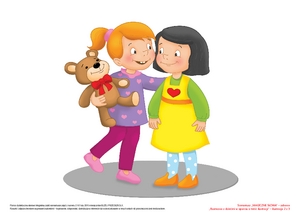 Doświadczenie:Zabawa badawcza Co jest słodkie, a co słone?Proszę przygotować dwie szklanki z ciepłą wodą, dwie łyżeczki, sól, cukier.Dzieci wsypują produkty do kolejnych szklanek i mieszają je łyżeczkami. Proszę zapytać dzieci, dlaczego ich zdaniem cukier i sól zniknęły. Dzieci mogą spróbować powstałych roztworów, określając ich smak.